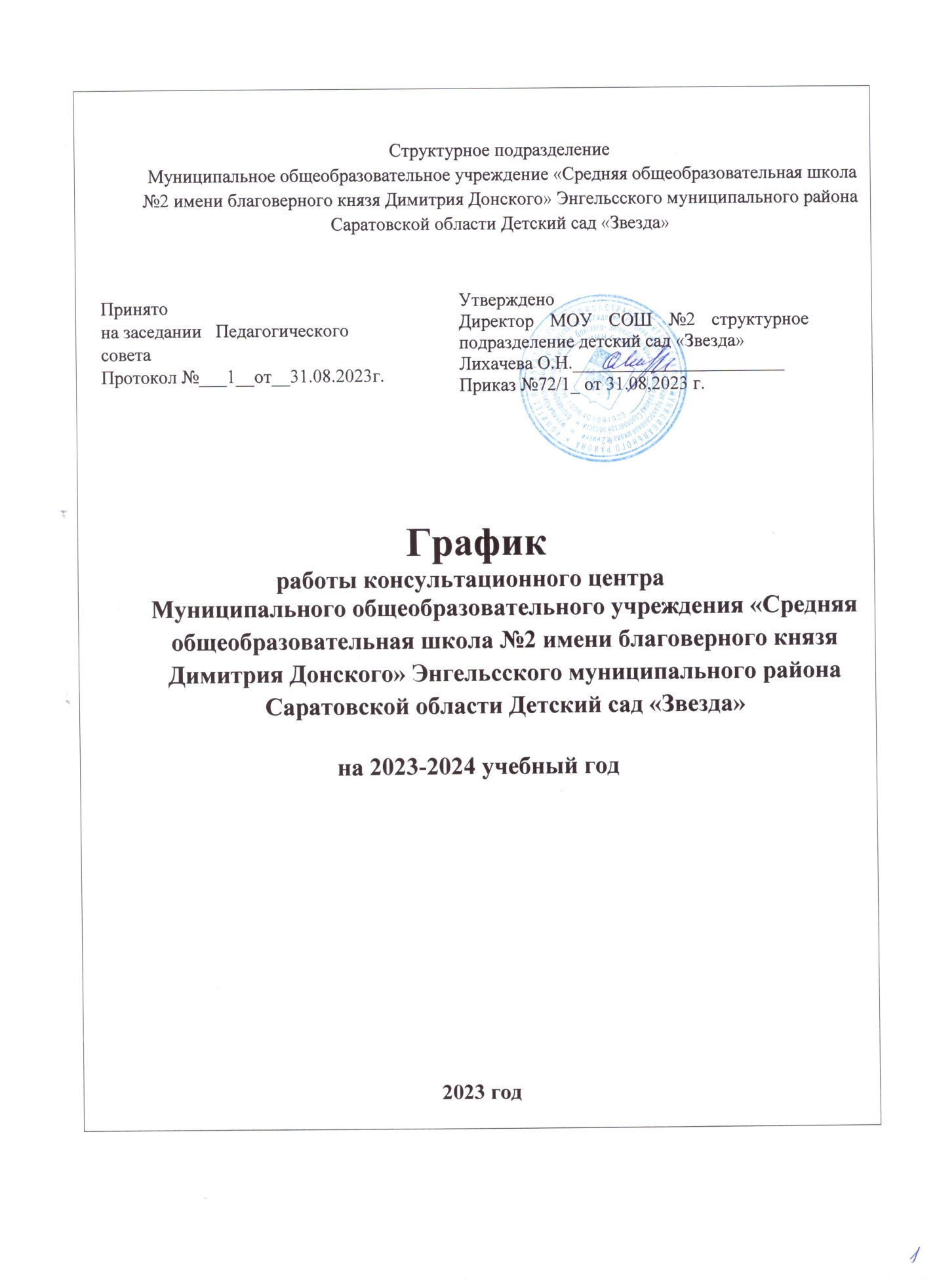 График работы консультационного центра муниципального общеобразовательного учреждение «Средняя общеобразовательная школа №2 имени благоверного князя Димитрия Донского» Энгельсского муниципального района Саратовской области Детский сад «Звезда»на 2023-2024 учебный год (I полугодие)График работы консультационного центрамуниципального общеобразовательного учреждение «Средняя общеобразовательная школа №2 имени благоверного князя Димитрия Донского» Энгельсского муниципального района Саратовской области Детский сад «Звезда»на 2023-2024 учебный год (II полугодие)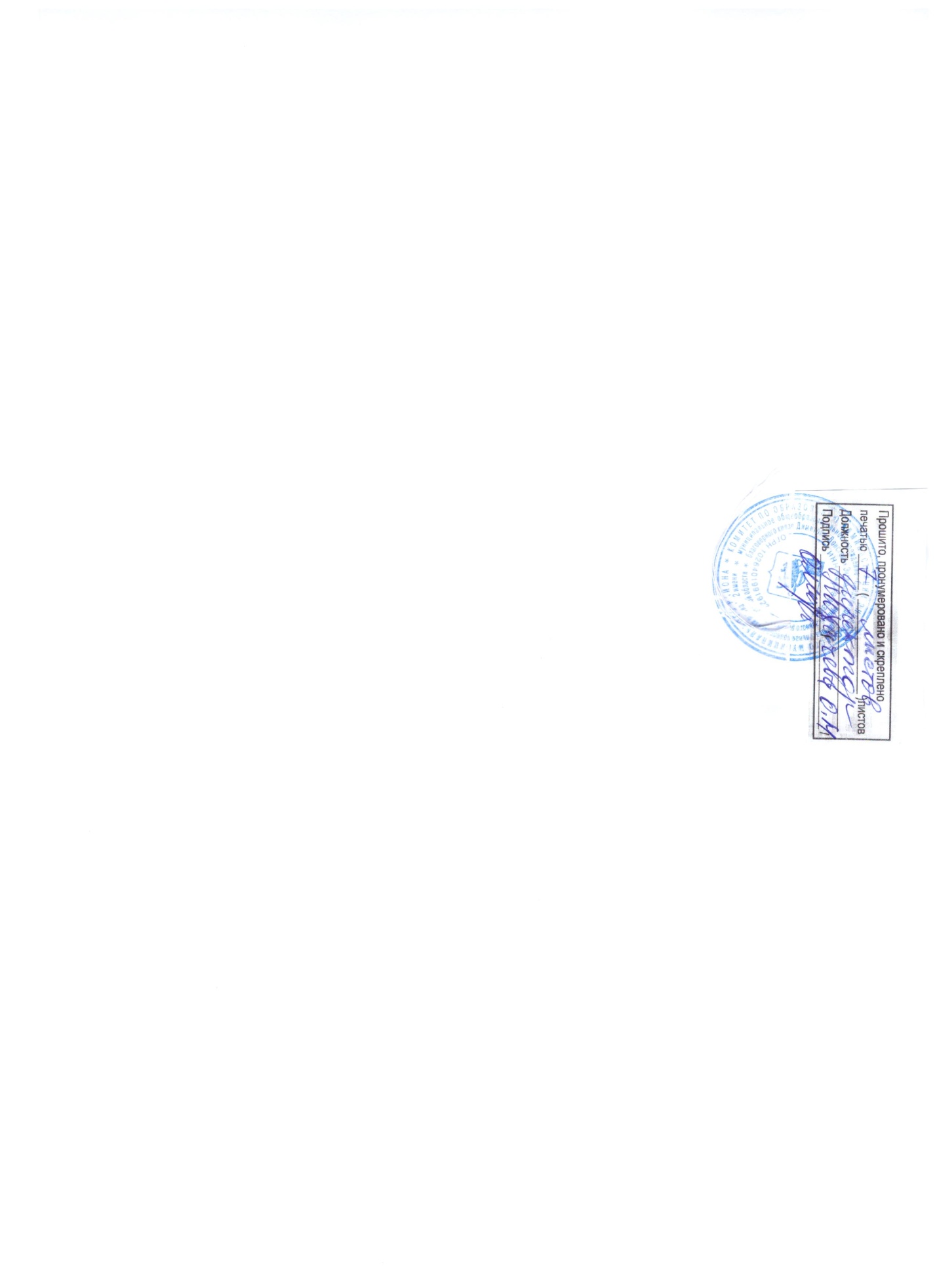 №ПериодТема Формы работы/место проведенияОтветственный, должностьСентябрь2023гСентябрь2023гСентябрь2023гСентябрь2023гСентябрь2023г1четверг вторая, неделя13.00-14.00Совещание при директоре . КонсультацияКабинет старшего воспитателяЛихачева О.Н.директор2четверг третья, неделя09.00-10.00 Выявление и приглашение в консультативный пункт семей, воспитывающих детей дошкольного возраста на дому.ИндивидуальнаяКонсультацияКабинет старшего воспитателяЕрошкина М.В.Старший воспитаель3пятницачетвертая неделя16.00-17.00 «Адаптации детей к детскому саду»ИндивидуальнаяКонсультацияКабинет педагога-психологаКорьяк Т.Б.педагог-психолог 3 часаОктябрь 2023г.Октябрь 2023г.Октябрь 2023г.Октябрь 2023г.Октябрь 2023г.4четверг вторая, неделя13.00-14.00«Детский сад: за и против»ИндивидуальнаяКонсультацияКабинет педагога-психологаКорьяк Т.Б. педагог-психолог5четверг третья, неделя09.00-10.00«Режим дня ребенка с 1,6 до 3 лет, от 3-х до 7 лет»ИндивидуальнаяконсультацияКабинет старшего воспитателяЕрошкина М.В. старший воспитатель 6пятницачетвертая неделя16.00-17.00 «Особенности музыкального воспитания детей раннего возраста»Индивидуальная работа по запросу родителей.Круглый стол с родителямиМузыкальный залМорозова С.В. музыкальный руководительПомякшева Е.И.музыкальныйруководительПопова Д.Н. инструктор по физической культуре3 часаНоябрь 2023Ноябрь 2023Ноябрь 2023Ноябрь 2023Ноябрь 20237четверг вторая, неделя13.00-14.00«Развитие речи у детей в дошкольном возврате»Клубный часКабинет учителя-логопедаШведчикова О.Г.Учитель-логопед8четверг третья, неделя09.00-10.00 «Развитие движений у детей раннего возраста»Обучающие занятия для родителей (законных представителей)Спортивный залЕвтеева Е.В. инструктор по плаванию9пятницачетвертая неделя16.00-17.00«Игры на развитие мелкой моторики»Мастер –классКабинет учителя-дефектологаПриходская Т.А. Учитель-логопед  3 часаДекабрь 2023г.Декабрь 2023г.Декабрь 2023г.Декабрь 2023г.Декабрь 2023г.10четверг вторая, неделя13.00-14.00 «Как справляться с проблемным поведением детей»  ИндивидуальнаяКонсультацияКабинет педагога-психологаКорьяк Т.Б. педагог-психолог11четверг третья, неделя09.00-10.00«Игры на развитие мелкой моторики»Мастер –классКабинет учителя-дефектологаПриходская Т.А. Учитель-логопед  12пятницачетвертая неделя16.00-17.00«Роль сказок в жизни дошкольников».Музыкально-художественная деятельность  «Новогодняя сказка»Музыкальный залМорозова С.В. музыкальный руководительПомякшева Е.И.музыкальныйруководитель3 часа№ПериодПериодТема Формы работы/место проведенияФормы работы/место проведенияФормы работы/место проведенияОтветственный, должностьЯнварь 2024гЯнварь 2024гЯнварь 2024гЯнварь 2024гЯнварь 2024гЯнварь 2024гЯнварь 2024гЯнварь 2024г1четверг вторая, неделя13.00-14.00четверг вторая, неделя13.00-14.00«Развитие эмоциональной отзывчивости детей разного возраста посредством музицирования на детских музыкальных инструментах»Обучающие занятия для родителей (законных представителей)(индивидуальные и подгрупповые)Музыкальный залОбучающие занятия для родителей (законных представителей)(индивидуальные и подгрупповые)Музыкальный залОбучающие занятия для родителей (законных представителей)(индивидуальные и подгрупповые)Музыкальный залМорозова С.В. музыкальный руководительПомякшева Е.И.музыкальныйруководитель 2четверг третья, неделя09.00-10.00четверг третья, неделя09.00-10.00«Здоровье ребёнка в наших руках»КонсультацияСпортивный залКонсультацияСпортивный залКонсультацияСпортивный залПопова Д.Н.Инструктор по физической культуре3пятницачетвертая неделя16.00-17.00пятницачетвертая неделя16.00-17.00«Профилактика плоскостопия у детей»КонсультацияСпортивный залКонсультацияСпортивный залКонсультацияСпортивный залЕвтеева Е.В. инструктор по плаванию 3 часа 3 часаФевраль 2024г.Февраль 2024г.Февраль 2024г.Февраль 2024г.Февраль 2024г.Февраль 2024г.Февраль 2024г.Февраль 2024г.4четверг вторая, неделя13.00-14.00четверг вторая, неделя13.00-14.001.«Здоровье ребёнка в наших руках»КонсультацияСпортивный залКонсультацияСпортивный залКонсультацияСпортивный залПопова Д.Н.Инструктор по физической культуре5четверг третья, неделя09.00-10.00четверг третья, неделя09.00-10.001.«Профилактика плоскостопия у детей»КонсультацияКабинет инструктора по плаваниюКонсультацияКабинет инструктора по плаваниюКонсультацияКабинет инструктора по плаваниюЕвтеева Е.В. инструктор по плаванию6пятницачетвертая неделя16.00-17.00пятницачетвертая неделя16.00-17.00Индивидуальная работа по запросу родителейКонсультацияКабинет старшего воспитателяКонсультацияКабинет старшего воспитателяКонсультацияКабинет старшего воспитателяЕрошкина М.В. старший воспитатель3 часа3 часаМарт 2024 гМарт 2024 гМарт 2024 гМарт 2024 гМарт 2024 гМарт 2024 гМарт 2024 гМарт 2024 г7четверг вторая, неделя13.00-14.00четверг вторая, неделя13.00-14.00«Готовность к обучению в школе».Семинар-практикумКабинет педагога-психологаСеминар-практикумКабинет педагога-психологаСеминар-практикумКабинет педагога-психологаКорьяк Т.Б. педагог-психолог  8четверг третья, неделя09.00-10.00четверг третья, неделя09.00-10.00«Роль семьи в развитии речи ребенка»КонсультацияКабинет учителя-логопедаКонсультацияКабинет учителя-логопедаКонсультацияКабинет учителя-логопедаУчитель-логопед Шведчикова О.Г.Учитель-логопед9пятницачетвертая неделя16.00-17.00пятницачетвертая неделя16.00-17.00Индивидуальная работа по запросу родителейКонсультацияКабинет учителя-дефектологаКонсультацияКабинет учителя-дефектологаКонсультацияКабинет учителя-дефектологаПриходская Т.А.3 часа3 часаАпрель 2024г.Апрель 2024г.Апрель 2024г.Апрель 2024г.Апрель 2024г.Апрель 2024г.Апрель 2024г.Апрель 2024г.10четверг вторая, неделя13.00-14.00 «Способы эффективного взаимодействия  с ребенком» «Способы эффективного взаимодействия  с ребенком» «Способы эффективного взаимодействия  с ребенком»Семинар с элементами тренингаМузыкальный залЕрошкина М.В. старший воспитатель  Ерошкина М.В. старший воспитатель  11четверг третья, неделя09.00-10.00 «Игровые способы решения детских конфликтов» «Игровые способы решения детских конфликтов» «Игровые способы решения детских конфликтов»Обучающие занятия для родителей (законных представителей)Кабинет педагога-психологаТ.Б. Корьяк педагог-психолог  Т.Б. Корьяк педагог-психолог  12пятницачетвертая неделя16.00-17.00 Консультирование по запросам родителей Консультирование по запросам родителей Консультирование по запросам родителейИндивидуальныеБеседыКабинет старшего воспитателяЕрошкина М.В. старший воспитатель  Ерошкина М.В. старший воспитатель  Май 2024 годМай 2024 годМай 2024 годМай 2024 годМай 2024 годМай 2024 годМай 2024 годМай 2024 год13четверг вторая, неделя13.00-14.00«Растем вместе»Индивидуальныебеседы«Растем вместе»Индивидуальныебеседы«Растем вместе»ИндивидуальныебеседыИндивидуальныеБеседыКабинет старшего воспитателяЛихачева О.Н. директорЕрошкина М.В.старший воспитатель  Лихачева О.Н. директорЕрошкина М.В.старший воспитатель  14четверг третья, неделя09.00-10.00День открытых дверейДень открытых дверейДень открытых дверейЕрошкина М.В.старший воспитатель  Ерошкина М.В.старший воспитатель  